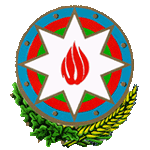 “2013-2014-cü tədris ilində Azərbaycan Respublikasının ali məktəblərinə daxil olmuş tələbələrə Prezident təqaüdünün verilməsi haqqında”Azərbaycan Respublikası PrezidentininS Ə R Ə N C A M IAzərbaycan Respublikası Konstitusiyasının 109-cu maddəsinin 32-ci bəndini rəhbər tutaraq, Azərbaycan Respublikası Prezidentinin “Azərbaycan Respublikasının ali məktəb tələbələri üçün Prezident təqaüdünün təsis edilməsi haqqında” 2001-ci il 3 sentyabr tarixli 564 nömrəli Fərmanına uyğun olaraq qərara alıram:1. 2013/2014-cü tədris ilində tələbə qəbulu imtahanlarında ixtisas qrupları üzrə ən yüksək nəticələr göstərmiş və Azərbaycan Respublikasının ali məktəblərinə daxil olmuş aşağıdakı tələbələrə Prezident təqaüdü verilsin:Qafarlı Sevinc Sakit qızı . 244 nömrəli tam orta məktəb(695 bal)
Allahverdiyev Yaqub Tanrıverdi oğlu. 299 nömrəli tam orta məktəb (685)
Haqverdiyeva Aysel 115 nömrəli məktəb (690 bal)
Şərifov İbrahim 3 nömrəli tam orta məktəb (690 bal)
Yusifli Nurlan Yavər oğlu  205 nömrəli tam orta məktəb (691 bal)
Fərəczadə Simuzər 276 nömrəli tam orta məktəb (665 bal)2. Azərbaycan Respublikasının Nazirlər Kabineti bu Sərəncamdan irəli gələn məsələləri həll etsin.İlham Əliyev
Azərbaycan Respublikasının PrezidentiBakı şəhəri, 13 sentyabr 2013-ci il 